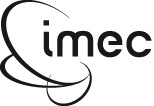 2017 Free IC Fabrication mini@sic ProgramFor Brazilian universitiesJacobus W. SwartImec Brazil, Campinas, SPjacobus.swart@imec.behttp://www.europractice-ic.com/IMEC_Brazil_free_IC_fabrication_NEW Considering:Brazil has several incentive programs for the stimulation of ASIC design and has set up several design housesDesign houses need experienced IC designersThrough the IC-Brazil Program several hundred designers have been trained and employed by the design housesBefore entering the IC-Brazil Program and/or job market it would be beneficial if students at Undergraduate, Master and PhD level could have the chance to design small ICs and have them fabricated and testedImec Brazil would like to contribute to the growth of the IC ecosystem in Brazil by offering some free IC fabrication to Brazilian universities on Europractice mini@sic runs (www.europractice-ic.com).In 2017 Imec Brazil offers 5 free seats on mini@asic (see concept at figure 1) MPW runs under next conditions and following successful experience since its launch in 2013. A total of 14 designs were supported until now. 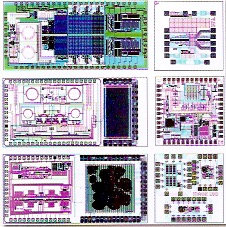 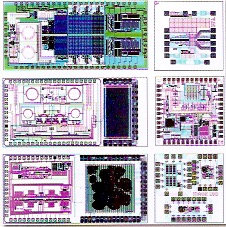 Technology TSMC 0.18u MS/RFOn scheduled mini@sic runs:  March and September 2017Maximum design area of a seat: 1660 x 1660 micronsDelivery: free samples (dies), maximum 40Packaging: free up to 500 euroWho can apply?Professors at Brazilian universitiesFor non-funded Master or PhD student designsMore application can be submitted, but maximum 1 design per university can be approved for free fabricationHow to apply?There are two deadlines for proposal submissions: 1 December 2016 and 1 May 2017, for tape out in March and September 2017 respectively (more details at www.europractice-ic.com and http://www.europractice-ic.com/IMEC_Brazil_free_IC_fabrication_NEW). Submit application form (available at site above) to jacobus.swart@imec.be Imec will inform about the selection within 3 weeks after the submission deadlinesDesign Selection Committee:Name indicated by SBMicro: Frank Sill TorresName indicated by IC-Brazil: Hamilton KlimachImec Brazil:  Jacobus SwartList of fabricated* mini@sic’s* 2nd semester Free IC Fabrication mini@sic ProgramFor Brazilian universitiesTittleInstitutionYearRF circuits: oscillator and LC tuner  V1UFSC2014Design of a Passive RFID Tag for 13,56MHz UnB2014Digital read-out circuit (ROIC) for mid-infrared photodetectors IF-USP2014Study of the non-classical gate layouts for MOSFETsFEI2015Simple SoC (SSoC)PUC-RS2015Analog and RFID circuits EPUSP2015RF circuits: oscillator and LC tuner  V2UFSC2015SoC HF-Microcontroller with cryptography PUC-RS2016Fully Integrated Class J Power Amplifier for IEEE 802.11g/n UFRGS2016A New Topology for Bio-potential Amplifiers with Unconventional Gate Geometries FEI2016Analog and RF IP Blocks EESC/USP2016*Bouncing Pixels for Lab-on-Chip and Infrared applications UFMG2016High performance operational amplifier (OpAmp) and High-speed digital buffersITA2016Sigma-Delta modulator, OPAMP and Bandgap referenceUNIPAMPA2016